                                           E-AUCTION TENDER DOCUMENT                     E-Auction # MMTC/DRO/GOLDJEW/2021-22/001   Dated: 9th April 2021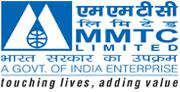           MMTC LIMITED(A Govt. of India Enterprise)Core-1, Scope Complex,7 Institutional Area,Lodi Road,New Delhi-110 003E-Auction DocumentForSale of Old Plain Gold Jewellery (916 Fineness BIS Hallmarked) through E-Auction on 15th April 2021 at 1500HrsQuantity:  5.15804_Kgs Vaulting Location: MMTC Limited, Delhi Regional Office, New Delhi(E-Portal for e-Auction  https://mmtc.abcprocure.com)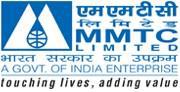 A Govt. of India EnterpriseCorporate office: Core-1, SCOPE Complex, 7, Institutional Area, Lodi Road New Delhi, 110 003, IndiaTel.  NO. 011-24362200, CIN NO: L51909DL1963GOI004033Regional Office: Delhi Regional Office, F-8-11, Flatted Factories Complex, Jhandewalan, New Delhi - 110055E-Auction #MMTC/DRO/GOLDJEW/2021-22/001   			Dated: 9th April 2021ContentsConfidentiality Statement:“The information contained in this document, all portions thereof, including, but not limited to, any copyright, other intellectual data of this document at all times shall remain the sole property of MMTC Limited. The title and full ownership rights in the information contained herein and all portions thereof are reserved to and at all times shall remain with MMTC Limited. The applicant participating in this E- auction for purchase of old plain gold jewellery is required to take utmost care in protecting the proprietary and confidential nature of the information contained herein."Acronyms and AbbreviationsList of AbbreviationsPurpose/Objective of Document     MMTC invites applications from bidders as defined in Clause 1.4 of Term and Conditions of the online auction  for sale/ e-auctioning of its old plain gold jewellery (916 fineness BIS Hallmarked) subject to terms and conditions annexed hereto and as per schedule given at clause 2 (Part A).     This document gives details of the terms and conditions for the E-auction of MMTC’s  Sale of old plain gold jewellery (916 Fineness BIS Hallmarked) and invites application from all the empanelled bidders for participation in purchase biding of old plain gold jewellery on scheduled date. All the empanelled bidders are required to submit the required documents mentioned at clause 8 (Part A) and submit EMD on bidding day for participating in bidding for purchase of MMTC’s old plain gold jewellery. ABOUT MMTC     MMTC is a Government of India enterprise and is one of the largest International companies of India. MMTC is engaged in international trading of large number of commodities including Minerals, Metals, Precious Metals, Fertilizers, Coal and Hydrocarbons, Agricultural Commodities, etc.       MMTC has been one of largest importers of gold for more than three decades.  MMTC is the pioneer Nominated Agency in promoting Gems and Jewellery Exports in India since 1988. MMTC also plays a very important role in gold monetization scheme (GMS) of Government of India. MMTC is engaged in retail sale of gold and silver medallions, silverware under brand name of Sanchi and gold jewellery through its showroom and franchisees. BACKGROUNDMMTC is having old plain gold jewellery items (916 fineness BIS hallmarked) which are of old designs and some of are slightly damaged due to handling and storage.  MMTC intends to sell these old plain gold jewellery items through e-auction to eligible bidders.  PART- AMMTC Limited, proposes to sell Old plain Gold Jewellery (916 fineness BIS Hallmarked)  on “As is where is basis”, “No complaint basis”, “No claim basis on any account”, “No segregation basis” and also on “Ex-Location basis” through e-auction, subject to terms and conditions explained below:Schedule of program:Notes:Your bid offer during bidding should be for Price of old plain gold jewellery on per Kg basis (Exclusive of GST and TCS).The Bids offered by the Bidder shall be on ex-location basis.Sale through E-auction will be on “As is where is basis”, “No complaint basis”, “No claim basis on any account", “No segregation basis” and also on “Ex-Location basis”.Statutory levies like Goods & Service Tax (GST) and Tax Collection at Source (TCS) shall be levied as per the prevailing rates at the time of taking delivery.Price to be kept valid by the bidder for 3 working days. The jewellery items available for sale shall be available for physical inspection to eligible Bidders. Bidders may fix prior appointment with MMTC Limited, Delhi Regional Office (Refer Clause 2(ii) of Part A).Bidders will not be allowed to lift the material less than the lot qty.Online Auction Platform And Services Provider Details:M/s. e-Procurement Technologies Limited is an authorized service provider e-services (e-tenders & e-auctions) for MMTC LIMITED, New Delhi, through its portal https://mmtc.abcprocure.com.For queries on e-Portal (https://mmtc.abcprocure.com) and for any technical assistance regarding registration / submission of bids, bidders shall be advised to get in touch with the service provider’s Help Desk, details of which are as below:For any technical queries during the live e-auction bidding on MMTC’s E-portal.The tender document should include the following terms and conditions to be followed by clients/bidders for participating in e-tender/e-auction.The bidder shall have valid Class‐III Digital Signature Certificate (DSC) (with signing and encryption) issued from Licenced Certifying Authorities operating under Root Certifying Authority of India (RCAI), Controller of Certifying Authorities (CCA) in India. The details of the License CA’s are available on www.cca.gov.in wherein the details have been mentioned. The bidders shall be asked to register on the e-portal so as to have a valid user id for accessing e-tendering/e-auction portal of MMTC.For minimum system requirements clients/bidders should be asked to refer to home page of the url  https://mmtc.abcprocure.com under tab Downloads/Minimum System Requirement-V2.0.Internet connectivity and other paraphernalia requirements shall have to be ensured by bidders themselves. In order to ward-off such contingent situation like internet connectivity failure, power failure etc., bidders are requested to make all the necessary arrangements / alternatives whatever required so that they are able to circumvent such situation and still be able to participate in the e-Tender/ e-Auction successfully. However, the bidders are requested not to wait till the last moment to quote their bids to avoid any such complex situations. It is to be noted that either MMTC LIMITED or MMTC LIMITED’S SERVICE PROVIDER shall not be responsible for these unforeseen circumstances.Bidders are advised to print and save bid submission receipt on submission of bids.Contact Officials of MMTC at CO & DELHI REGIONAL OFFICE	PRODUCT DETAILS AND VAULTING LOCATIONE-AUCTION LOT SIZES AND DESCRIPTION:LOCATION OF JEWELLERY: MMTC LIMITED, DELHI REGIONAL OFFICE, F-8-11, FLATTED FACTORIES COMPLEX, JHANDEWALAN, RANI JHANSI ROAD, NEW DELHI- 110055Bank Account Details of MMTCDocument To Be Submitted To MMTC For Participation in the E-AuctionDocuments to be submitted by 15th April, 2021; 1330 Hrs through E-mailAcceptance and Declaration to MMTC as per Annexure A.Acceptance and Declaration to service provider as per Annexure B.Bidder’s Lot wise EMD details for participating in e-Auction– Annexure C.Documents to be submitted by Highest Bidder (H1) before taking delivery:Integrity Pact- Annexure D.Authorization Letter for taking Delivery- Annexure E.Undertaking for movement of gold Jewellery to the registered place of business-Annexure F.Proforma for no near relative(s) of the tenderer working in the MMTC –Annexure GDeclaration regarding Blacklisting/non-blacklisting –Annexure HPART BTERMS & CONDITIONS OF THE ONLINE AUCTION (e-Auction)DefinitionsSELLER:  Seller referred in this document, is MMTC Limited (MMTC).CUSTODIAN – The material is vaulted with MMTC Limited, Delhi Regional Office, New Delhi “As is where is basis”, “No complaint basis”, “No claim basis on any account”, “No segregation basis” and also on “Ex-Location basis” until the successful bidder collects the Old Plain Gold Jewellery.SERVICE PROVIDER: An e-auction service provider appointed by the seller to facilitate E-auction by the seller. Service provider will only facilitate online auction and are considered as third party not particularly interested in the item/s being sold on behalf of seller. For this E-Auction Service provider will be M/s. e-Procurement Technologies Limited.BIDDER – Jewellers/ Bullion Dealers/ Traders/ Exporters and RBI approved/ designated Banks who has completed the formalities of KYC compliance with seller at least before 03 (Three) working days prior to date of e-Auction for the purpose of participation in “E-Auction” and paying the requisite EMD and registered at Service Provider and who makes or places a bid for and purchases the auction property either in part or in full is considered as a bidder. One individual can represent as a bidder on his/her company’s behalf duly authorized by company proprietor/ Director/ Board for participation.Auction Committee:- A Committee constituted by MMTC for AuctionBase Price: Base Price will be declared by MMTC by 1100 Hrs on the day of bidding for (916 Fineness BIS hallmarked) old plain gold jewellery. This price shall be used for calculation of EMD and it will also be the bid start rate for all the lots.Earnest Money Deposit (EMD): The Bidder will have to deposit Earnest Money Deposit (EMD) for each lot as per declared base price in the e-Auction.Bid: The bidder(s) have to quote the rate per KG (purity specified in the lot) available for e-auction.Bidding Currency: Bidding will be conducted in Indian Rupees (INR) only. H1 Price: It is the highest value placed in the bid at any point of time during the auction for the Lot. It will be visible to all the bidders on the screen and the bidders can bid an amount of “H1 price plus incremental value or in multiples of incremental value” only.Incremental value: Minimum bid increment will be Rs 100 per Kg. The bidder can bid at any point of time in the auction by minimum bid increment or multiples of the minimum bid increment. The software will not accept any bid other than the multiples of Minimum bid increment. BSR: It refers to the “Bid Start Rate” which shall be decided by the MMTC and shall be visible to all the bidders on their screens. The bid will trigger off from this rate and no bidder can start bidding below this amount. AMB: AMB stands for Automated Maximum Bid. It is the maximum bid amount set by the bidder in the auto auction mode during the e-Auction. Successful Bidder: At the end of the E-Auction, MMTC will decide upon the winner based on the highest bid placed for the lot and subsequent acceptance of MMTC. The decision of MMTC will be final & binding on all the bidders.Upper Price Bid: It is the maximum bid price which could be quoted in an auction.  For this auction Upper Bid limit is kept at Rs.1,00,000 over and above Base price.Terms And Condition For ParticipationDigital Certificate: It is mandatory for all the bidders to have class-III Digital Signature Certificate (With Both DSC Components, i.e. Signing & Encryption in the name of authorized signatory (who will sign the Bid) from certifying authority of India as per the IT Act, 2000 to participate in e-tendering / e-Auction of MMTC e-Portal.The empanelled bidders willing to participate in the e-Auction should have registered on https://mmtc.abcprocure.com and have to map their Class III Digital Signature Certificate (DSC) at least 2(two) days advance before starting the e-Auction process. The detail of helpdesk officials of M/s e-procurement Technologies Limited made available in this e-Auction document. Refer Clause 3 (Part A)Submission of EMD:- Bidders willing to participate in e-Auction, shall have to deposit Earnest Money Deposit (EMD) as per terms mentioned at clause 3 (Part B) and as per Payment Procedure of Auction items mentioned at clause 5 (Part A) through e-Payment Mode to MMTC and bank details made available under clause 2 (Part A).Bidder has to submit the required document as mentioned at Clause 8 (Part A) for participating in this E-auction subject to submission of requisite EMD on the day of E-auction.MMTC will declare lot wise EMD amount on the day of auction through registered email Addresses of the bidder. Lot wise EMD amount shall also be made available on MMTC’s E-auction portal (https://mmtc.abcprocure.com).On payment of EMD, seller/Service Provider needs to activate the user id to enter into the E-auction portal. Bidders SHOULD NOT disclose their PASSWORD to anyone and safeguard its secrecy. Bidders are advised to change the Password. Confidentiality and security of the user account details is sole responsibility of the bidder.The bidder will be able to view the following on screen along with the necessary fields in theForward Auction:Service provider shall arrange to train the nominated person(s) of the bidder about Forward E-auction. Bidders have to contact service provider for training (contact details mentioned at 3 of Part A).MMTC LIMITED shall not have any liability to bidder for any interruption or delay in access to the site irrespective of the cause.Earnest MoneyEMD shall be 10% of the lot value calculated based on the base price which will be available by 1100 hrs on the date of auction. The EMD amount shall be indicated against each lot.Bidders willing to participate in the auction shall be required to submit EMD in designated bank account (through e-payment mode) of MMTC before 1330 hours prior to the commencement of e-auction process on the date of e-auction.In order to intimate MMTC regarding the payment of EMD Lot wise, bidder shall send the Annexure A, B, C before 1330 hrs of the bidding day.RTGS/NEFT/FUND TRANSFER details should be sent to following officials as per format attached at annexure C:While informing EMD detail, the participants are requested to mention the name of the Bank Manager, Landline Phone No, Bank address, Bank account number & IFSC code of the issuing bank.During live auction, for any clarification the participant may contact M/s E-procurement Technologies Limited, as per details given at clause 3 (Part A).MMTC will not consider any change in lot on the bidding day. It will be responsibility of bidder to communicate the lots they are interested to participate well in advance for necessary mapping in E-auction Portal. In case of successful bidder, EMD amount shall be adjusted against final invoice. Successful bidder has to pay the balance amount i.e., full value of the material including statutory levies/ taxes etc. within two working days from the date of receipt of LOI by way of e-payment mode in MMTC’s designated bank account.The refund of EMD Amount in case of unsuccessful bidders would be done not later than 2 working days after auction is completed.In case the successful bidder fails to pay the balance amount within two working days from the date of receipt of LOI, EMD will be forfeited and MMTC’s acceptance will stand cancelled.In the event of failure on the part of the successful bidder to fulfil his contractual obligations, MMTC reserves the right to blacklist such bidders from participating in any future auction.Bidding Terms And ConditionsForward Auction ON-LINE BIDDING ON INTERNET shall be conducted by MMTC LIMITED, on pre-specified time & date; the bidders shall be quoting from their own offices/ place of their choice.Internet connectivity and other paraphernalia requirements shall have to be ensured by bidders themselves. In order to ward-off such contingent situation like internet connectivity failure, power failure etc., bidders are requested to make all the necessary arrangements / alternatives whatever required so that they are able to circumvent such situation and still be able to participate in the Forward auction successfully. However, the bidders are requested not to wait till the last moment to quote their bids to avoid any such complex situations. It is to be noted that either MMTC LIMITED or MMTC LIMITED’S SERVICE PROVIDER shall not be responsible for these unforeseen circumstances.Bidders are advised not to wait till the last minute or last few seconds to enter their bid during the auto-extension period to avoid complications related with internet connectivity, network problems, system crash down, power failure, etc. Bidding in the last minutes and seconds should be avoided in the bidders own interest, neither the service provider nor MMTC Ltd will be responsible for any lapses /failure in such cases.Once the eligible bidders list is finalized by MMTC, the MMTC service provider would map eligible bidders to Lots for which the EMD submitted. For participating in the e-Auction, they have to login into the e-portal & follow the steps mentioned in the E-auction portal.Base price declared by MMTC will be Bid Start Rate (BSR) which shall be visible to all the bidders at the start of the e-auction.The Bid start Rate of Lot in online forward auction is open to all the participating bidders. Any bidder can start bidding, in the online forward auction from this rate onwards only. Hence, the first online bid that comes in the system during the online Forward auction shall be higher than the auction's BSR by one increment or absolute multiples of increment.The onwards bidding will have to be higher than the H1 rate as quoted and displayed on screen by one increment value or higher than the H1 rate by multiples of the increment value. The bid can be placed only of the BSR + incremental value or in multiples of increment value.The bids will be taken as an offer to purchase the Lot of gold on terms & conditions mentioned herewith. Bids once made by a Bidder, cannot be cancelled / withdrawn by the Bidder and the Bidder shall be bound by the bid quoted, failing which the Earnest Money will be forfeited.Bids placed/Rates offered are for the basic price only and are exclusive of all applicable taxes. Taxes like GST and any other applicable statutory taxes will be in addition to final bid price.The Bidder must read the terms and conditions of the e-auction very carefully before participating in bidding process.Online Forward Auction shall be open for a specified period as per publication issued by MMTC for each Lot. The closing time and date of auction may be extended at any time.Upper Limit is kept at Rs. 1,00,000/-( Rupees one lac) over and above the base price. Any bid more than upper bid limit shall be rejected.Auto Bid: The Auto Bid feature allows Bidders to place an Automated Maximum Bid (AMB) in an auction and bid without having to enter a new amount each time a competing Bidder submits a higher offer. Bidders are supposed to quote their next highest price in confirmation to the incremental value and in multiples of thereof only. There is no restriction on changing of the AMB. But once AMB is clicked and frozen, the same cannot be withdrawn at any point of time during the auction period. However, if the auction is cancelled and new auction dates are announced, the earlier AMB shall have no relevance. After fixing his highest limit, the manual Bid button will be disabled. The system will automatically bid on his behalf, based in the auction’s H1 Rate. Until his auto-bid amount is reached (in the H1 Rate Box) for a particular Lot in the e-auction, the manual Bid button on his screen will remain disabled. Once his auto bid amount reaches or crosses the AMB amount, then he will have to bid manually otherwise the bidder may opt for auto bid again by setting a new maximum bid amount.During Forward Auction, if no bid is received within the specified time or bid is cancelled MMTC, at its own discretion, may decide to re-invite the bid / scrap the e-auction process / proceed with conventional mode of auctioning.Time Extension: If any market-leading bid (bid higher than the highest at the point in time) is received within the last 05 minutes of closing time, the time will be extended automatically by 05 minutes.Bids: All bids placed are legally valid bids and are to be considered as bids from the bidder himself. Once the bid is placed, the Bidders cannot reduce or withdraw the bid for whatever reason. If done so, the seller will forfeit the EMD. The highest and the latest bid on the Auction shall supersede all the previous bids of the bidder. Bidders may please note that in the event of a manual bid amount matching that of an auto bid, the Auto bid will prevail and be considered. The bidder with the highest offer/ bid does not get any right to demand acceptance of his Bid. Bidders will be placing bids for different quantities. Auction room in the website will display only the highest bid amount on the right hand side and the quantities WILL NOT BE DISPLAYED.MMTC E-Auction Committee will select the highest bidder from the e-auction subject to the condition that the LBMA spot price taken after the close of the auction is not more than “Two” per cent higher than the previous working day average of LBMA’s AM and PM gold prices.  Closing time of the Auction is as follows:Close time of auction is 1600 hrs.  If any market-leading bid (bid higher than the highest at the point in time) is received within the last 05 minutes of closing time, the time will be extended automatically by 05 minutes, unlimited extension.After the completion of Forward Auction, the Closing/Final Price (CP) shall be available on auction screen.The LBMA spot price will be taken within 15 minutes after closing time of the Lot wise auction.The name of highest bidders eligible to lift the material will be be displayed in the portal within half an hour after the closing time of complete auction.  Accordingly Letter of Intent (LOI) will be sent to the successful bidder through an email.It is the sole discretion of MMTC to select or reject the bid without assigning any reason thereof.Forward Auction shall be for a period of 60 minutes or as per MMTC LIMITED’s requirement. If a auctioneer places a bid in the last 5 minutes of closing of the Forward Auction and if that bid gets accepted, then the auction’s duration shall get extended automatically for another 5 minutes, from the time that bid comes in. The auto-extension will take place only if a bid is received & accepted in those last 5 minutes. If the bid does not get accepted, the auto-extension will not take place. In case, there is no bid in the last 5 minutes of closing of Forward Auction, the auction shall get closed automatically without any extension. However, bidders are advised not to wait till the last minute or last few seconds to enter their bid during the auto-extension period to avoid complications related with internet connectivity, network problems, system crash down, power failure, etc.Payment ProcedureAll payments should be made through e-Payment mode in MMTC’s designated bank account. Refer Clause 2 (Part A).Bidders shall have to deposit payment in full (i.e. 100% value of the material plus applicable (taxes and duties) within two working days from the date of LOI (email confirmation of acceptance of offer) for issuing the delivery order.  No further time extension shall be allowed.Bids placed/Rates offered are for the basic price only and are exclusive of all applicable taxes. Taxes like GST, TCS and any other applicable statutory taxes will be in addition to the basic price and will be added at rates applicable at the time of delivery.Delivery Procedure:On receipt of full sale value and applicable taxes etc., MMTC will issue final delivery order to the successful bidder(s) thereby enabling him to lift the materials within a period of Five (5) Working days from date receipt of full payment.The successful bidder has to take delivery of old plain gold jewellery directly from vaulting location, as specified in the document.Lifting of old jewellery will be allowed only between 10:30 A.M. to 4:30 P.M. on working days of vault operation. Successful bidders shall be required to lift the old jewellery within the time limit permitted by the MMTC Limited. Successful bidders should ensure that the material lifting is as per the seller’s instructions. In the event of non-adherence to the above by the successful bidder, seller will reserve its rights to impose penalties/forfeiture of EMD.In case the custodian of the jewellery is unable to deliver the goods within the specified time due to unforeseen reasons, then the custodian of the jewellery shall grant suitable extension of delivery period to the Successful bidder(s) without any penalties till the expiry of such extended period. In such eventuality, however, the Successful bidder(s) shall not be entitled to claim any compensation for such delay.While taking delivery of the jewellery, it will be at the discretion of the MMTC or its authorized representative to direct the manner / order in which the materials or lots shall be removed. Items offered for sale in lot shall be delivered / lifted completely as per lot size specified under specific lots mentioned in delivery challan.Purity & Weight: MMTC shall not entertain any dispute/ claim regarding quality, purity and weight after delivery is effected from MMTC Vault.All the statutory taxes, logistics charges, insurance and other charges to be borne by Successful bidder (H1).In case successful bidder does not take delivery within 2 working days of issuance of delivery order, seller reserves its rights to impose penalties/forfeiture of EMD.General Terms and ConditionsPurity and weight as declared by MMTC will be final and MMTC shall not be responsible for any dispute arising out of purity and weight after delivery of the jewellery to successful bidders. The sale shall be on “AS IS WHEREIS BASIS”, “NO COMPLAINT BASIS”, “NO CLAIM BASIS ON ANY ACCOUNT”, “NO SEGREGATION BASIS” and “EX-LOCATION BASIS”.It is the sole discretion of MMTC to select or reject the bid without assigning any reason thereof. MMTC reserves right for refusal at any moment of E-Auction process, without assigning any reason to the bidder and decision of MMTC shall be final and binding on all successful bidders.Participation and bidding in this Auction shall be treated as conclusive evidence of the fact that the bidder is satisfied in all respects regarding quantity, quality, condition of the Auction property, taxes and duties, and other extraneous factors and the Principle of Caveat Emptor (let the successful bidder(s) beware) will apply. It shall also imply that the bidder has carefully gone through and understood the terms and conditions of Auction including the amendments if any, prevailing at the time of Auction. Seller and Service Provider will not entertain warranty or guarantee of the quality, quantity, measurement, condition and about any complaints or objections once Bid is placed.The Successful bidder does not get any right to demand acceptance of his offer. SELLER reserves the right to accept/ reject/ cancel any bid, withdraw any portion of the e-Auction Property at any stage from e-Auction even after acceptance of bid/ issue of delivery order or release order/ deposit of full value by successful bidder without assigning any reason thereof. In the event of such rejection/ cancellation/ withdrawal, SELLER shall refund the value of Auction Property, if paid for, to the successful bidder. SELLER shall not be responsible for any damages/loss whatsoever to the successful bidder on account of such withdrawal.In case of any Holiday / Gazetted holiday the above schedule will be shifted to next working day.MMTC reserves the right to modify/ amend the terms and conditions and intimate the same prior to commencement of e-Auction or while the auction is in progress.As per the terms and conditions set out herein, sale shall be made to the HIGHEST BIDDER on “As is where is basis “, “No complaint basis”, “No claim basis on any account”, “No segregation basis” and also on “Ex-Location basis” for old plain gold jewellery.Seller and Service Provider  does not give warranty or guarantee of the quality, quantity, measurement, condition and about its “End Use” or fitness for a particular purpose.EMD shall be in a lump sum deposit as per Annexure-C and shall not carry any interest.CASH / DD / Cheque WILL NOT BE ACCEPTED.On receipt of EMD from the bidder, MMTC will authorize service provider, to map these bidders with the e-Auction as per their EMD submitted lot wise to enter into the e-Auction.The bidder shall be allowed to participate in lots for which he has submitted EMD & mapped into website e-Auction (on https://mmtc.abcprocure.com website).DisclaimerMMTC at its absolute discretion may choose to abandon the E-Auction either in part or in whole without giving prior notice to the prospective bidder.MMTC reserves the right to accept or reject any bid, and to annul the registration process and reject proposal at any time prior to empanelment, without thereby incurring any liability to the affected applicant or any obligation to inform the affected applicant of the grounds for action taken by MMTC.MMTC makes no commitments, express or implied that this process will result in a business transaction with anyone.MMTC is not bound contractually or in any way to any of the applicant to this E-Auction. MMTC is not liable for any costs or compensation incurred by the bidders in relation to the consideration of this E-Auction.Fraud Prevention PolicyCommitments of the Bidder(s) / Contractor(s) / Buyer(s) / Vender(s): The Bidder(s)/Contractor(s)/Buyer(s)/Vender(s) shall be bound to take all measures necessary to prevent Fraud and Corruption while dealing with MMTC. They agree and undertake to observe the principles/provisions as laid down in “Fraud Prevention Policy” of MMTC (Full text of which is available with MMTC during their participation in the auction process, during the execution of Contract and in any other transaction with MMTC.The Bidder(s)/Contractor(s)/Buyer(s)/Vender(s) shall not, directly or through any other person or firm offer, promise or give or otherwise allow any of MMTC’s employee(s) any material or other benefit which he/she is not legally entitled to, in order to obtain in exchange any advantage of any kind, whatsoever, during the auction process or during the execution of the Contract.The Bidder(s)/Contractor(s)/Buyer(s)/Vender(s) shall not enter with other bidders into any undisclosed agreement or understanding, whether formal or informal. This applies in particular to prices, specifications, certifications, subsidiary contracts, submission or non-submission of bids or any other actions to restrict competitiveness or to introduce cartelization in the bidding process.The Bidder(s)/Contractor(s)/Buyer(s)/Vender(s) shall not commit or allow any employee of MMTC to commit any offence under the relevant provisions of IPC/Prevention of Corruption Act; further the Bidder(s)/Contractor(s) / Buyer(s)/Vender(s) will not use improperly or allow any employee of MMTC, for purpose of competition or personal gain or pass on to others any information or document provided by MMTC as part of the business relationship, including information contained or transmitted electronically.The Bidder(s)/Contractor(s)/Buyer(s)/Vender(s) shall not instigate third person to commit offences/activities outlined in Fraud Prevention Policy or be an accessory to such offences.The Bidder(s)/Contractor(s)/Buyer(s)/Vender(s) if in possession of any information regarding fraud/suspected fraud, hereby agree and undertake to inform MMTC of same without any delay.Disqualification from auction process and exclusion from future contracts: Bidder(s)/Contractor(s)/Buyer(s)/Vender(s), before award or during execution has committed a transgression through a violation of “Fraud Prevention Policy” of MMTC in any other form such as to put their reliability or credibility, in question, MMTC, other than taking recourse available under law, shall be entitled to disqualify the Bidder(s)/Contractor(s)/Buyer(s)/Vender(s) from undertaking any transaction with MMTC and/or declare the Bidder(s)/Contractor(s)/Buyer(s)/Vender(s) ineligible to be awarded a Contract either indefinitely or for a stated period of time.Damages: If MMTC has disqualified the Bidder(s) from the auction process prior to the award or during execution according to Clause 9 (2), MMTC shall be entitled to demand and recover from the Contractor liquidated damages of the Contract value of the amount equivalent to EMD.Holiday Listing Policy“Notwithstanding anything contained in this agreement, MMTC’s policy for Holiday-Listing of any bidder mutatis mutandis applies to this agreement and in the event, the successful bidder while discharging its obligations under the Agreement or otherwise, come(s) within the ambit of the said policy, MMTC at its sole discretion reserved the right to suspend/discontinue dealings or take any curative measures with the agency(s) in accordance with the policy in force”. Holiday listing policy is available at MMTC Website www.mmtclimited.com under trader advisory link placed at the bottom of home page of MMTC’s website.Force MajeureIf at any time during the existence of this contract either party is unable to perform in whole or in part any obligations under this contract because of war hostility, military operations, civil commotion sabotage, quarantine, restrictions, acts of God and acts of Government (including but not restricted to prohibitions of exports and imports), fires, floods, explosions, epidemics, strikes, or any other labour trouble, embargoes, strikes, then the date of fulfilment of any obligations engagement shall be postponed during the time when such circumstances are operative. Any waiver/extension of time in respect of the delivery of any instalment or part of the goods shall not be deemed to be waiver/extension of time in respect of the remaining deliveries.If operation of such circumstances exceed three months, either party will have the right to refuse further performance of the contract in which case neither party shall have the right to claim eventual damages.The party which is unable to fulfill its obligations under the present contract must, within 15 days of occurrence of any of the causes mentioned in this clause shall inform the other party of the existence or termination of the circumstances preventing the performance of the contract. Certificate issued by the Chamber of Commerce or any other competent authority connected with the case in the country of sellers or the buyers shall be sufficient proof of the existence of the above circumstances and their duration.All payments pursuant to termination due to Force Majeure event shall be in accordance with the Terms of Conditions mentioned in this document.IndemnityBidders (the "Indemnifying Party") undertakes to indemnify the “MMTC” (the "Indemnified Party") from and against all losses, claims or damages to MMTC, corporation or other entity (including the Indemnified Party) attributable to the Indemnifying Party's performance or non-performance.Fraud By Personnel of Bidder“MMTC” reserves its right to initiate civil as well as criminal action against the agents/ employees of the bidder for fraud or misappropriation, besides claiming damages and indemnification. The management of the Bidder would also be made liable for action in case of fraud, under the applicable laws and “MMTC” may forfeit EMD, if “MMTC” finds it necessary to do so.Arbitration ClauseWhere the successful bidder is a private party“Any dispute or difference whatsoever arising between the parties out of or relating to the construction, meaning, scope, operation on effect of this contract or the validity or the breach thereof shall be settled by arbitration by a sole arbitrator to be nominated by Chairman and Managing Director (CMD) of MMTC. The provisions of Arbitration & Conciliation Act 1996 shall apply to such arbitration proceedings.” The Venue of arbitration shall be “Delhi”.Where the successful bidder is a Public Sector organization.“In the event Of any dispute or difference relating to the interpretation and application of the provisions of commercial contract(s) between Central Public Sector Enterprises (CPSEs)/ Port Trusts inter se and also between CPSEs and Government Departments/ Organizations (excluding disputes concerning Railways, Income Tax, Customs & Excise Departments), such dispute or difference shall be taken by either party for resolution through AMRCD as mentioned in DPE OM No 4(1)/2013-DPE(GM)/FTS-1835 dated 22.05.2018”.JurisdictionThe parties hereto agree that any matter or issues arising hereunder or any dispute hereunder shall be subject to the exclusive jurisdiction of the courts of Delhi only.ANNEXURE – A(To be submitted on Letter Head of the company)ACCEPTANCE & DECLARATION to MMTCDATE:To,Chief General Manager M/s. MMTC LimitedFlatted Factory Complex, F-8-11, Jhandewalan, Rani Jhansi Road,New Delhi – 110055Dear Sir,I/We, the bidder/s do hereby state that, I/We have read the entire terms and conditions of the online auction catalogue (MMTC/DRO/GOLDJEW/2021-22/001 Dated: 15th April, 2021) for Sale including the disclaimer clauses and understood them fully. I/We, hereby unconditionally agree to conform with and to be bound by the said terms and conditions and agree to take part in the online e-Auction for “Sale of 916 BIS Hallmarked Old Plain Gold Jewellery”.I/We further declare that I/We intend to purchase the above-referred material from MMTC for our own use/business and that the information revealed by me/us in this acceptance form is true and correct to the best of my/our belief. I/We understand and agree that if any of the statement/information revealed by me/us is found to be incorrect and/or untrue, the bid/s submitted by me/us is liable to be cancelled and in such case the Earnest Money Deposit paid by me/us is liable to be forfeited by the seller and the seller will be at liberty to annul the offer made to me/us at any point of time.I/We also agree that after my/our offer/bid placed by me/us for purchase of the material is accepted by the seller and I/we fail to accept or act upon the terms & conditions of the offer letter or am /are not able to complete the transaction within the time limit specified in the offer letter for any reason whatsoever and/or fail to fulfil any/all the terms & conditions of the auction catalogue and offer letter, the Earnest Money Deposit, are liable to be forfeited by the seller and that the seller has also a right to proceed against me/us for specific performance of the contract, if so desired by the seller.The decisions taken by representatives of seller shall be binding on me.I also undertake to abide by the additional conditions if announced during the auction including the announcement of correction in catalogue and/or additions or deletions of items being offered for sale.I note with due care that the Service Provider shall be making the announcements of correction with the consent and knowledge of the seller and SERVICE PROVIDER India shall not be liable for these last minute change.We have studied the commercial terms and conditions governing the E-auction as mentioned in E-auction document of MMTC limited and confirm our agreement to them.If NO, attending a Mock e-Auction with prior appointment is mandatory. And in an event the Mock e-Auction is not attended, NO COMPLAINTS will be entertained.Signature of Authorized Signatory                                                                                         with Name and SealANNEXURE – BACCEPTANCE & DECLARATION to Service Provider(To be submitted on Letter Head of the company)To,M/s. E-procurement Technologies Limited,705, Wall Street-II, Opp-Orient Club, Nr. Gujarat College, Ellis Bridge, Ahmedabad - 380 006,Gujarat State, India.Sub:	Agreement to the Online Bidding Process related Terms and ConditionsDear Sir,This has reference to the Terms & Conditions for the << E-Auction of 916 BIS Hallmarked Old Plain Gold Jewellery scheduled on 15th April 2021. This letter is to confirm that:-The undersigned is authorized representative of the company.We have studied the Terms and conditions governing the E-Auction as mentioned in Auction of MMTC Ltd and confirm our agreement to them.We also confirm that we have taken the training on the auction tool and have understood the functionality of the same thoroughly.We confirm that MMTC Ltd and SERVICE PROVIDER India shall not be liable & responsible in any manner whatsoever for my/our failure to access & bid on the e-auction platform due to loss of internet connectivity, electricity failure, virus attack, problems with the PC etc. before or during the auction event.We, hereby confirm that we will honour the Bids placed by us during the auction process.We, hereby confirm that we have changed our password to more than 8 alpha numeric characters after first log in and security of the password will be our responsibility.With regards,SignatureName –Company / Organization –Designation within Company / Organization –Address of Company / Organization –Scan & upload this document on e-auction portal.ANNEXURE – C( On Company Letter Head )Bidder’s Lot wise EMD details for participating in e-AuctionDated: 16th April, 2021Chief General Manager (I/C)MMTC LimitedDelhi Regional Office,F-8-11, Flatted Factory Complex,Jhandewalan, Rani Jhansi Road  New Delhi 110055Dear Sir,We would like to confirm that with reference participation of e-Auction being conducted by MMTC on dated 15th April, 2021, we have submitted EMD in your bank account the detail of same is mentioned below :Lot wise EMD detail as below: -Kindly map our user id < bidder’s valid email-id register on MMTC’s e-Portal for above e-auction> as per the detail submitted above to enable us to submit our bids on above lots for which we have submitted EMD.Bank Details of bidder for EMD Return (In Case Of Unsuccessful Bids)Thanking You,Authorized SignatoryName: _____________________________Designation: ________________________ANNEXURE – DINTEGRITY PACT AGREEMENTINTEGRITY PACTBetweenMMTC Limited hereinafter, referred to as “MMTC”,And…………………………….. hereinafter referred to as “The Buyer/Vendor/Bidder”PreambleWHEREAS, MMTC is an international trading company dealing in export/import/sale/purchase of various commodities;WHEREAS, MMTC values full compliance with all relevant laws of the land, rules, regulations and the principles of economic use of resources and of fairness / transparency in its relation with its Buyer/Vendor/Bidder. IN PURSUANCE, thereto, the following clauses of the Integrity Pact will be applicable and this document shall deem to be an integral part of the Agreement/ Contract between us.In order to achieve the goals, MMTC may appoint an Independent External Monitor (IEM), who will monitor the tender/auction/e-auction/e-sale/sale/purchase process and the execution of the contract for compliance with the principles mentioned above.Section 1 – Commitments of MMTCMMTC commits itself to take all necessary measures to prevent corruption and to observe the following principles:No employee of MMTC, personally or through family members, will in connection with the auction for, or the execution of a contract, demand, take a promise for or accept, for himself/herself or third person, any material or non-material benefit which he/she is not legally entitled to.MMTC will, during the tender/auction/e-auction/e-sale/sale/purchase process, provide to all Buyer(s)/Vendor(s)/Bidder(s) the same information and will not provide to any Buyer/Vendor/Bidder any confidential/additional information through which the Buyer/Vendor/Bidder could obtain an advantage in relation to the tender/auction/e-auction/e-sale/sale/purchase process or the contract execution.MMTC will exclude from the process all known prejudiced persons.If MMTC obtains information on the conduct of any of its employees which is a criminal offence under the relevant Anti-Corruption Laws of India, or if there be a substantivesuspicion in this regard, MMTC will inform its Chief Vigilance Officer and in addition can initiate disciplinary action.Section 2 – Commitments of the Buyer(s)/Vendor(s)/Bidder(s)The Buyer(s)/Vendor(s)/Bidder(s) commits himself to take all measured necessary to prevent corruption. He commits himself to observe the following principles during his participation in the tender/auction/e-auction/e-sale/sale/purchase process and during the contract execution.The Buyer(s)/Vendor(s)/Bidder(s) will not, directly or through any other person or firm, offer, promise or give to any of MMTC’s employees involved in the tender/auction/e-auction/e-sale/sale/purchase process or the execution of the contract or to any third person any material or non-material benefit which he/she is not legally entitled to, in order to obtain in exchange any advantage of any kind whatsoever during the auction process or during the execution of the contract.The Buyer(s)/Vendor(s)/Bidder(s) will not enter with other Buyer(s) into any illegal agreement or understanding, whether formal or informal. This applies in particular to prices, specifications, certifications, subsidiary contracts, submission or non-submission of bids or any other actions to restrict competitiveness or to introduce cartelization in the bidding process.The Buyer(s)/Vendor(s)/Bidder(s) shall not commit any criminal offence under the relevant Anti-Corruption Laws of India; further the Buyer(s) /Vendor(s)/Bidder(s) will not use improperly, for purposes of competition or personal gain, or pass on to others, any information or document provided by MMTC as part of the business relationship regarding proposals, plans, business details including information contained or transmitted electronically.The Buyer(s)/Vendor(s)/Bidder(s) of foreign origin shall disclose the name and address of the Agents/representatives in India, if any. Similarly the Buyer(s)/Vendor(s)/Bidder(s) of Indian Nationality shall furnish the name and address of the foreign principals, if any. Further, all the payments made to the Indian agents/representative have to be in Indian Rupees only.The Buyer(s)/Vendor(s)/Bidder(s) will, when presenting his bid, disclose any and all payments he has made, is committed to or intends to make to agents, brokers or any other intermediaries in connection with the award of the Contract.The Buyer(s)/Vendor(s)/Bidder(s) shall not instigate third persons to commit offences outlined above or be necessary to such offences.Section 3 – Disqualification from auction process and exclusion from future contracts.If the Buyer(s)/Vendor(s)/Bidder(s), before award of contract, has committed a serious transgression through a violation of Section 2 above or in any other form such as to put his reliability or credibility as buyer/vendor/bidder into question, MMTC is entitled to disqualify the Buyer(s)/Vendor(s)/Bidder(s) from the tender/auction/e-auction/e-sale/sale/purchase process or to terminate the contract, if already signed, for such reason.If the Buyer(s)/Vendor(s)/Bidder(s) has committed a serious transgression through a violation of Section 2 above or in any other form such as to put his reliability or credibility as buyer/vendor/bidder into question, MMTC is entitled to also exclude the Buyer(s)/Vendor(s)/Bidder(s) from the future contract award processes. The imposition and duration of the exclusion will be determined by the severity of the transgression. The severity will be determined by the circumstances of the case, in particular the number of transgression, the position of the transgressors within the company, hierarchy of the buyer and the amount of the damage. The exclusion will be imposed for a minimum of 6 months and maximum of 3 years.If the Buyer(s) /Vendor(s)/Bidder(s) can prove that he has restored/recouped the damage caused by him and has installed a suitable corruption prevention system, MMTC may at its sole discretion revoke the exclusion prematurely.A transgression is considered to have occurred if in light of available evidence no reasonable doubt is possible.Section 4 – Compensation for DamagesIf MMTC has disqualified the Buyer(s) from the tender/auction/e-auction/e-sale/sale/purchase process prior to the award according to Section 3, MMTC is entitled to demand and recover the damages equivalent to Earnest Money Deposit/Bid Security.If MMTC has terminated the contract according to Section 3, or if MMTC is entitled to terminate the contract according to Section 3, MMTC shall be entitled to demand and recover from the Vendor liquidated damages equivalent to 5% of the Contract value or the amount equivalent to EMD whichever is higher.If the Buyer(s) /Vendor(s)/Bidder(s) can prove that the exclusion of the Buyer(s) /Vendor(s)/Bidder(s) from the tender/auction/e-auction/e-sale/sale/purchase process or the termination of the contract after the contract award has caused no damage or less damage than the amount of liquidated damages, the Buyer(s) /Vendor(s)/Bidder(s) may compensate only the damage in the amount proved. If MMTC can prove that the amount of the damage caused by the disqualification of the Buyer(s)/Vendor(s)/Bidder(s) before Contract Award or the termination of the Contract after the Contract Award is higher than the amount of theliquidated damages, it is entitled to claim compensation for the higher amount of the damages.Section 5 – Previous transgressionThe Buyer(s)/Vendor(s)/Bidder(s) to declare that no previous transgressions occurred in the last 3 years with any other Company in any country conforming to the anti-corruption approach or with any other Public Sector Enterprise in India that could justify his exclusion from the auction process.If the Bidder makes incorrect statement on this subject, he can be disqualified from the auction process or the contract, if already awarded and can be terminated for such reason.Section 6 – Equal treatment of all Buyer(s) /Vendor(s)/Bidder(s)MMTC will enter into agreements with identical conditions as this one with all Buyer(s) /Vendor(s)/Bidder(s) without any exception.MMTC will disqualify from the auction process all Buyer(s)/Vendor(s)/Bidder(s) who do not sign this Pact or violate its provisions.Section 7 – Criminal charges against violating Buyer(s)/Vendor(s)/Bidder(s)If MMTC obtains knowledge of conduct of Buyer(s)/Vendor(s)/Bidder(s) or of an employee or a representative or an associate of Buyer(s)/Vendor(s)/Bidder(s), which constitutes corruption, or if MMTC has substantive suspicion in this regard, MMTC will inform the same to its Chief Vigilance Officer and/or appropriate Govt. authorities such as CBI.Section 8 – Independent External Monitor(s)MMTC appoints competent and credible Independent External Monitor (IEM) for this Pact. The task of the IEM is to review independently and objectively, whether and to what extent the parties comply with the obligations under this agreement.The IEM is not subject to instructions by the representatives of the parties and performs his functions neutrally and independently. He reports to the CMD, MMTC.The IEM has the right to access without restriction to all trade/project related documentation of MMTC. The Buyer(s)/Vendor(s)/Bidder(s) will also grant the IEM, upon his request and demonstration of a valid interest, unrestricted and unconditional access to his trade/project documentation. The IEM is under contractual obligation to treat the information and documents of the Buyer(s)/Vendor(s)/Bidder(s) with confidentiality.MMTC will provide the IEM sufficient information about all meetings among the parties related to the project/contract provided as meetings could have an impact on the contractual relations between MMTC and the vendor. The parties offer to the IEM the option to participate in such meetings.As soon as the IEM notices, or believes to notice, a violation of this agreement, he will so inform the Management of MMTC and request the Management to discontinue or take corrective action, or to take other relevant action. The IEM can in this regard submit NON-BINDING RECOMMENDATIONS. Beyond this, the IEM has not right to demand from the parties that they act in a specific manner, refrain from action or tolerate action.The IEM will submit a written report to the CMD, MMTC within 4 to 6 weeks from the date of reference or intimation to him by MMTC and, should the occasion arise, submit proposals for correcting problematic situations.If the IEM has reported to the CMD, MMTC, a substantiated suspicion of an offence under relevant Anti-Corruption Laws of India, and the CMD, MMTC, has not, within the reasonable time taken visible action to proceed against such offence or reported it to its Chief Vigilance Officer, the IEM may also transmit this information directly to the Central Vigilance Commissioner, Govt. of India.The word “IEM” would include both singular and plural.Section 9 – Pact DurationThis Pact begins when both parties have legally signed it. It expires for the Vendor 12 months after the last payment under the contract, and for all other Bidders, 6 months after the Contract has been awarded.If any claim is made/lodged during this time, the same shall be binding and continue to be valid despite the lapse of this pact as specified above, unless it is discharged/determined by CMD, MMTC.Section 10 – Other provisionsThis agreement is subject to Indian Law, Place of performance and jurisdiction is the Registered Office of MMTC, i.e. New Delhi.Changes and supplements as well as termination notices need to be made in writing. Side agreements have not been made.If the Vendor is a partnership or a consortium, this agreement must be signed by all partners or consortium members.Should one or several provisions of this agreement turn out to be invalid, the remainder of this agreement remains valid. In this case, the parties will strive to come to an agreement to their original intentions.……………………………………………………………(For & on behalf of MMTC)(For & on behalf of Bidder)(Office Seal)(Office Seal)Place : ………….Date : ………….Witness 1 : ………………………….Name :Address :Witness 2 : ……………………………Name :Address :Note: The bidder are advised to communicate with the Independent External Monitors (IEMs) only in case of complaints relating to integrity pact.ANNEXURE- E(on Company Letter Head)Dated: ………………AUTHORISATION LETTERChief General Manager ( I/c)MMTC LimitedDelhi Regional Office F-8-11, Flatted Factories Complex,Jhandewalan, Rani Jhansi Road,New Delhi- 110055Subject: Authorisation LetterReference: MMTC/DRO/GOLDJEW/2021-22/001 Dated: 9th April 2021  The issuing officer has duly approved authority in his/her favour from the said company and is empowered to issue this letter on behalf of the company.Thanking You,For, Company Name……………………Authorized SignatoryName: _____________________________Designation: ________________________ANNEXURE - FOn the letterhead of the BidderTo,M/s MMTC LimitedDelhi Regional Office,F-8-11, Flatted Factories Complex,Jhandewalan, Rani Jhansi Road,New Delhi- 110055Dear Sir/Ma’am,Sub:	Undertaking for movement of gold jewellery to the registered place of businessThis is in reference to the Old Plain Gold Jewellery intended to be purchased by us vide our Purchase Order /LOI dated ____________.We, M/s _____________________, hereby undertake that the Old Plain Gold Jewellery so purchased will be first brought to our registered place of business and thereafter, they will be used by us in the course or furtherance of our business.Thanking you,Yours faithfully,For M/s _____________Authorized SignatoryName: _____________________________Designation: ________________________ANNEXURE - GPROFORMA FOR NO NEAR RELATIVE (S) OF THE TENDERER WORKING IN MMTC Ltd (Recommended to be executed on Rs.20/- Stamp paper & attested by Public Notary/Executive Magistrate by the bidder) I, Director/Company Secretary (CS) of the company M/s ______________________________________ hereby certify that none of my near relative (s) is/are employed in MMTC Ltd as per detail given below. In case at any stage, it is found that the information given by me is false/incorrect, MMTC Ltd shall have the absolute right to take any action as deemed fit, without any prior intimation to me. The near relative (s) means: a) Members of a Hindu Undivided family; b) They are husband and wife. c) The one is related to the other in manner as father, mother, son(s) & son’s wife (daughter-inlaw),Daughter (s) & daughter’s husband (son-in-law) brother (s) and brother’s wife, sister (s) sister’s husband (brother-in-law) Certificate will be given by all the Directors of the company (or company secretary on behalf of all directors). Any breach of these conditions by the company, the tender/work will be cancelled and earnest money/security deposit will be forfeited at any stage whenever it is so noticed. MMTC Ltd will not pay any damages to the company or firm or the concerned person. The company or firm or the persons will also be debarred for further participation in the concerned unit.Name of Director __________________ Signature __________________Name of Director __________________ Signature ___________________ OR Name of Company SecretarySignature _____________________ ANNEXURE - HDECLARATION REGARDING BLACKLISTING/ NON-BLACKLISTING FROM TAKING PART IN GOVT.TENDER (Recommended to be executed on Rs.20/- Stamp paper &attested by Public Notary/Executive Magistrate by the bidder) I/We Director(s)/Authorized Signatory of of M/S _______________________ hereby declare that the Company has not been blacklisted or debarred in the past by MMTC Ltd or Ministry of Commerce & Industry or any other Government Department/Organization/Under Taking from taking part in Government tenders. Or I / We Director(s) of M/S. ---------------------------------------- hereby declare that the Company namely M/S.- ------------------------------------- ---------------------------------------was blacklisted or debarred by MMTC Ltd or Ministry of Commerce & Industry or any other Government Department from taking part in Government tenders for a period of ---------- years w.e.f.--------- --------. The period is over on --------------and now the company is entitled to take part in Government tenders. In case the above information found false I/We are fully aware that the tender/ contract will be rejected/cancelled by MMTC Ltd, and EMD/SD shall be forfeited. In addition to the above, MMTC Ltd, will not be responsible to pay the bills for any completed / partially completed work. SIGNATURE OF THE BIDDER WITH SEALChecklist of the documents for applicationDocuments required to be submitted for participation in Old Plain Gold Jewellery E-AuctionEND of DocumentAbbreviationDescriptionCIPCarriage and Insurance Paid toCOCorporate OfficeCSTCentral Sales TaxDSCDigital Signature CertificateE-MailElectronic MailEMDEarnest Money DepositEOIExpression of InterestGMSGold Monetization SchemeGSTGoods and services taxH1Highest BidderIFSCIndian Financial system codeIGCIndian Gold CoinINRIndian RupeeKYCKnow your customerLBMALondon Bullion Market AssociationLoILetter of IntentLSTLocal Sales TaxMLTGDMedium and Long term Gold deposit MMTCMMTC  LIMITEDMoAMemorandum of  AssociationNABLNational Accreditation Board for Testing and Calibration LaboratoriesNEFTNational electronic Fund transferNICNational Informatics centrePANPermanent Account NumberRARegistration AuthorityRBIReserve Bank of IndiaRORegional officeRTGSReal Time Gross settlementTINTax Payer Identification NumberS. No.DescriptionDetailed Information1Reference Number , Uploading and Publication dateMMTC/DRO/GOLDJEW/2021-22/001   Dated: 9th April, 2021 Uploading on 9th April, 2021MMTC/DRO/GOLDJEW/2021-22/001   Dated: 9th April, 2021 Uploading on 9th April, 20212Date  & Venue of Inspection12th & 13th April, 2021 , 1100 Hours to 1600 hours  on prior appointment at below address:MMTC LimitedDelhi Regional Office, Jewellery Division, 2nd Floor, F-8-11, Flatted Factories Complex, Jhandewalan, Rani Jhansi Road, New Delhi – 110055Contact Person:Mr. Gauri Shankar, AGMPh- +91-9829975433Ms. Kavita Garkel, Chief ManagerPh- +91-981053810812th & 13th April, 2021 , 1100 Hours to 1600 hours  on prior appointment at below address:MMTC LimitedDelhi Regional Office, Jewellery Division, 2nd Floor, F-8-11, Flatted Factories Complex, Jhandewalan, Rani Jhansi Road, New Delhi – 110055Contact Person:Mr. Gauri Shankar, AGMPh- +91-9829975433Ms. Kavita Garkel, Chief ManagerPh- +91-98105381082Eligibility Criteria     Jewellers/Bullion Dealers/Traders/     Jewellers/Bullion Dealers/Traders/ Exporters/RBI approved / designated Exporters/RBI approved / designatedBanks subject to terms and conditionsBanks subject to terms and conditionsmentioned at Clause 2 (Part B) – “Terms & Conditions For Participation”.mentioned at Clause 2 (Part B) – “Terms & Conditions For Participation”.3Declaration of base price for E-auction             15th April, 2021  up to 1100 Hrs             15th April, 2021  up to 1100 Hrs4Submission of EMD in designated bank15th April, 2021 upto 1330Hrs15th April, 2021 upto 1330Hrsaccount and submission of annexure- A, B, C through e-mail.For Bank Details: Refer Clause 6(Part A)For EMD: Refer  Clause 3 (Part B)For Bank Details: Refer Clause 6(Part A)For EMD: Refer  Clause 3 (Part B)5MMTC to enable  bidders for15th April, 2021 1500 Hrs on15th April, 2021 1500 Hrs onparticipation in bidding on e-auction portalhttps://mmtc.abcprocure.comhttps://mmtc.abcprocure.com6On-line Auction Date & Time 15th April, 2021; 1500 HRS TO 1600 Hrs as per the terms mentioned at Clause 4.0 (Part B) – ‘Bidding Terms & Conditions’. 15th April, 2021; 1500 HRS TO 1600 Hrs as per the terms mentioned at Clause 4.0 (Part B) – ‘Bidding Terms & Conditions’.Vendor’s QueriesContact Numberse-Mail IDNew Bidder Registration (Portal Registration), Vendor’s ID / Profile Activation, Renewal of Vendor’s ID07968136823/ 54/ 50/ 78/ 49Fany.shah@eptl.insupport@abcprocure.comMr. Himanshu (Dedicated Helpdesk for
MMTC for technical query during auction )+91-9265562826delhi.support@eptl.inFor Only, Technical Assistance related to eTender or e-Auction filling / submitting 
(Offsite Team).07968136848/49/61/71+91-9374519729Mr. Nikhil Khalas
Nikhil@eptl.inSupport@abcprocure.comName(Mr/Ms)EmailPhone numbersHimanshudelhi.support@eptl.in+91 - 9265562826S.NoName ( Mr/Ms) EmailContact Nos. ServicesCORPORATE OFFICECORPORATE OFFICECORPORATE OFFICE1 H K Bagha, AGM(Sys), CObagha@mmtclimited.com+91-9810364512For any queries related to Pre-E-auction queries, Registration, E-auction document queries2Bharat Bhargava, Chief Manager (Sys), CObharat@mmtclimited.com+91-9414046344For any queries related to Pre-E-auction queries, Registration, E-auction document queries3Satish Kumar Chief Manager
(Precious Metals), COsatishkumar@mmtclimited.
com+91-9718145169For any queries related to Pre-E-auction queries, Registration, E-auction document queries4Manish Kumar Jain, Sr.Manager (F&A), C.O.mkjain@mmtclimited.com+91-9694821165For any queries related to Pre-E-auction queries, Registration, E-auction document queries5Sushant PatilSr.Manager, C.Osushantpatil@mmtclimited.com+91-8875614788For any queries related to Pre-E-auction queries, Registration, E-auction document queriesCONCERNED INCHARGE AT COCONCERNED INCHARGE AT COCONCERNED INCHARGE AT CO1Ravi Kishore, CGM (Retail), COsanjayanand@mmtclimited.com+91-9899317971DELHI REGIONAL OFFICE :   Shri Arun Chandra, Chief General Manager,  DRO  acs@mmtclimited.com, Cell no. 9871389875DELHI REGIONAL OFFICE :   Shri Arun Chandra, Chief General Manager,  DRO  acs@mmtclimited.com, Cell no. 9871389875DELHI REGIONAL OFFICE :   Shri Arun Chandra, Chief General Manager,  DRO  acs@mmtclimited.com, Cell no. 98713898751Vikram Meena, GM (Retail)vsm@mmtclimited.com9650188990For any queries related to: EMD, Bank details,Submission of balance amount, invoicing, delivery etc.2N.K. Bandhu, DGM (Retail)bandhunk@mmtclimited.com9650839393For any queries related to: EMD, Bank details,Submission of balance amount, invoicing, delivery etc.3Ved Prakash, CM (F&A)vprakash@mmtclimited.com9811012486For any queries related to: EMD, Bank details,Submission of balance amount, invoicing, delivery etc.4Vipin Bindoria, Sr. Manager (Sys)vipin.bindoria@mmtclimited.com9958811330For any queries related to: EMD, Bank details,Submission of balance amount, invoicing, delivery etc.5Rajneesh Jaiswal, Mgr (F&A)rajneesh@mmtclimited.com9974046666For any queries related to: EMD, Bank details,Submission of balance amount, invoicing, delivery etc.S.NoVaulting LocationDescription of GoldQuality (Purity Description)1MMTC Limited, Delhi Regional OfficeOld Plain Gold Jewellery  916 fineness  BIS HallmarkedTotal Quantity for E-Auction  :  5.15804 KgsTotal Quantity for E-Auction  :  5.15804 KgsTotal Quantity for E-Auction  :  5.15804 KgsTotal Quantity for E-Auction  :  5.15804 KgsLOT NOSLOT Description UOMLot Size ( Kgs)PurityLot 1Old Plain Gold JewelleryKgs1.00872.916Lot 2Old Plain Gold JewelleryKgs1.22541.916Lot 3Old Plain Gold JewelleryKgs1.22341.916Lot 4Old Plain Gold JewelleryKgs1.70050.916TOTALKgs5.15804      916S. NoItemDescription1AmountLot-wise EMD/collective EMD in case of participation in multiple lots as mentioned in the EMD clause. (10% of Base Price Declared on the date of auction)2In favour OfMMTC Limited3Mode of PaymentNEFT/RTGS4Bank NameSTATE BANK OF INDIA (CAG-II BRANCH)5Bank Address4TH & 5TH FLOOR RED FORT CAPITAL PARSVNATH TOWERS, BHAI VEER SINGH MARG, NEW DELHI 1100016Account Number108136083977IFSC CodeSBIN0017313a. Auction dated. Auto Auction Extensiong. Increment Value.clause / ruleb. Start timee. Balance Time Available inh. Leading Bid in the Auction (Currentminutes and secondsHighest Bid Price)c. Duration of thef. Opening Bid Pricei. Bidders bid rank will be shownEventduring the auction event.S. No.DesignationEmail Id1Deepak DuaAGM (F&A)deepakd@mmtclimited.com2Ved PrakashCM (F&A)vprakash@mmtclimited.com3Rajneesh JaiswalManager (F&A)rajneesh@mmtclimited.com4N. K. BandhuDGM (Retail)bandhunk@mmtclimited.com5Vipin BindoriaSr. Mgr. (Systems)vipin.bindoria@mmtclimited.comUSER ID (ifGST RegistrationGST Registrationexists)______________________No.___________________________No.___________________________Contact Person(s)E-Mail________________________________________________________________________________________________________DesignationPhone No. __________MobilePhone No. __________Mobile___________________________No._________________No._________________(In case of company/firm, give, in addition, names of key Directors/ Partners)(In case of company/firm, give, in addition, names of key Directors/ Partners)(In case of company/firm, give, in addition, names of key Directors/ Partners)Are you familiar with e- Auction/online bidding?Are you familiar with e- Auction/online bidding?YES/NOS. NoItemDescription1Total Amount DepositedIn figure :2In Favour OfMMTC Limited3Mode of PaymentNEFT/RTGS4Bank Name SBI, CAG Branch5Account Number108136083976IFSC CodeSBIN00173137UTR noLOT NOSLot size Qty to be quoted (kgs)EMD Amount submitted for Lots (Rs)Lot 1( Rs_________________)Lot 2( Rs_________________)Lot 3( Rs_________________)Lot 4( Rs_________________)S. NoItemDescription1Bank Name 2Account Number3IFSC CodeDear Sir,Dear Sir,We are your KYC registered customer to participate in E-auction. As you are aware that weWe are your KYC registered customer to participate in E-auction. As you are aware that weWe are your KYC registered customer to participate in E-auction. As you are aware that weWe are your KYC registered customer to participate in E-auction. As you are aware that weWe are your KYC registered customer to participate in E-auction. As you are aware that weWe are your KYC registered customer to participate in E-auction. As you are aware that weWe are your KYC registered customer to participate in E-auction. As you are aware that weWe are your KYC registered customer to participate in E-auction. As you are aware that weparticipated in E-auction of _____(Kgs Old Plain Gold Jewellery) on (date)________ and we are highest bidder for Lotparticipated in E-auction of _____(Kgs Old Plain Gold Jewellery) on (date)________ and we are highest bidder for Lotparticipated in E-auction of _____(Kgs Old Plain Gold Jewellery) on (date)________ and we are highest bidder for Lotparticipated in E-auction of _____(Kgs Old Plain Gold Jewellery) on (date)________ and we are highest bidder for Lotparticipated in E-auction of _____(Kgs Old Plain Gold Jewellery) on (date)________ and we are highest bidder for Lotparticipated in E-auction of _____(Kgs Old Plain Gold Jewellery) on (date)________ and we are highest bidder for Lotparticipated in E-auction of _____(Kgs Old Plain Gold Jewellery) on (date)________ and we are highest bidder for Lotparticipated in E-auction of _____(Kgs Old Plain Gold Jewellery) on (date)________ and we are highest bidder for Lot__________ which is for ________ Qty Old Plain Gold Jewellery. <<write detail(s) of lots in which you are H1>>. In this regard it is being intimated that we would like to take delivery of the material from__________ which is for ________ Qty Old Plain Gold Jewellery. <<write detail(s) of lots in which you are H1>>. In this regard it is being intimated that we would like to take delivery of the material from__________ which is for ________ Qty Old Plain Gold Jewellery. <<write detail(s) of lots in which you are H1>>. In this regard it is being intimated that we would like to take delivery of the material from__________ which is for ________ Qty Old Plain Gold Jewellery. <<write detail(s) of lots in which you are H1>>. In this regard it is being intimated that we would like to take delivery of the material from__________ which is for ________ Qty Old Plain Gold Jewellery. <<write detail(s) of lots in which you are H1>>. In this regard it is being intimated that we would like to take delivery of the material from__________ which is for ________ Qty Old Plain Gold Jewellery. <<write detail(s) of lots in which you are H1>>. In this regard it is being intimated that we would like to take delivery of the material from__________ which is for ________ Qty Old Plain Gold Jewellery. <<write detail(s) of lots in which you are H1>>. In this regard it is being intimated that we would like to take delivery of the material from__________ which is for ________ Qty Old Plain Gold Jewellery. <<write detail(s) of lots in which you are H1>>. In this regard it is being intimated that we would like to take delivery of the material from_______________________ (vaulting location) on ____________._______________________ (vaulting location) on ____________._______________________ (vaulting location) on ____________._______________________ (vaulting location) on ____________._______________________ (vaulting location) on ____________.For the purpose of taking delivery we hereby authorize following persons on our behalf, toFor the purpose of taking delivery we hereby authorize following persons on our behalf, toFor the purpose of taking delivery we hereby authorize following persons on our behalf, toFor the purpose of taking delivery we hereby authorize following persons on our behalf, toFor the purpose of taking delivery we hereby authorize following persons on our behalf, toFor the purpose of taking delivery we hereby authorize following persons on our behalf, toFor the purpose of taking delivery we hereby authorize following persons on our behalf, toFor the purpose of taking delivery we hereby authorize following persons on our behalf, totake delivery from MMTC.take delivery from MMTC.take delivery from MMTC.Sr.NoName ofDesignationDesignationPhoto ID (Type&Number)Photo ID (Type&Number)PhotoSpecimenpersonSignatureAddhar card/Pan Card/Voter IDAddhar card/Pan Card/Voter IDAffix photo1/CompanyID/hereID Number2We have enclosed attested photo ID proof of the authorized person. Any Change in the list/ aboveWe have enclosed attested photo ID proof of the authorized person. Any Change in the list/ aboveWe have enclosed attested photo ID proof of the authorized person. Any Change in the list/ aboveWe have enclosed attested photo ID proof of the authorized person. Any Change in the list/ aboveWe have enclosed attested photo ID proof of the authorized person. Any Change in the list/ aboveWe have enclosed attested photo ID proof of the authorized person. Any Change in the list/ aboveWe have enclosed attested photo ID proof of the authorized person. Any Change in the list/ aboveWe have enclosed attested photo ID proof of the authorized person. Any Change in the list/ abovedetails of authorized will be intimated to you in writing.details of authorized will be intimated to you in writing.details of authorized will be intimated to you in writing.details of authorized will be intimated to you in writing.details of authorized will be intimated to you in writing.This is one time authorization letter specifically to be used for taking delivery in respect toThis is one time authorization letter specifically to be used for taking delivery in respect toThis is one time authorization letter specifically to be used for taking delivery in respect toThis is one time authorization letter specifically to be used for taking delivery in respect toThis is one time authorization letter specifically to be used for taking delivery in respect toThis is one time authorization letter specifically to be used for taking delivery in respect toThis is one time authorization letter specifically to be used for taking delivery in respect toLOI________ issued on ____________ by MMTC.LOI________ issued on ____________ by MMTC.LOI________ issued on ____________ by MMTC.LOI________ issued on ____________ by MMTC.LOI________ issued on ____________ by MMTC.Sl.NoDocument RequiredPurpose/ compliance forSubmitted(Y/N)1.Acceptance & declaration to MMTC (SubmissionAs per Annexure - Athrough registered Email)2.Acceptance & declaration to Service providerAs per Annexure - B(Submission through registered Email)  3.Bidder’s Lot wise EMD details for participating in e-As per Annexure - CAuction (Submission through registered Email)4.Integrity PactAs per Annexure - D5.Authorization Letter for taking DeliveryAs per Annexure - E6.Undertaking for movement of Old Plain Gold Jewellery to the registered place of businessAs per Annexure - F7.Proforma for no near relative (s) of the tendererAs per Annexure – G8.Declaration regarding blacklisting/ non blacklistingAs per Annexure - H